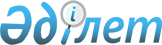 Об утверждении Правил расчета ставки арендной платы при передаче районного коммунального имущества в имущественный наем (аренду)
					
			Утративший силу
			
			
		
					Постановление акимата Федоровского района Костанайской области от 5 августа 2014 года № 257. Зарегистрировано Департаментом юстиции Костанайской области 21 августа 2014 года № 5033. Утратило силу постановлением акимата Федоровского района Костанайской области от 16 апреля 2015 года № 149

      Сноска. Утратило силу постановлением акимата Федоровского района Костанайской области от 16.04.2015 № 149 (вводится в действие со дня подписания).      В соответствии с подпунктом 2) пункта 1 статьи 31 Закона Республики Казахстан от 23 января 2001 года «О местном государственном управлении и самоуправлении в Республике Казахстан», статьи 18 Закона Республики Казахстан от 1 марта 2011 года «О государственном имуществе», постановлением Правительства Республики Казахстан от 13 февраля 2014 года № 88 «Об утверждении Правил передачи государственного имущества в имущественный наем (аренду)» акимат Федоровского района ПОСТАНОВЛЯЕТ:

      1. 

Утвердить прилагаемые Правила расчета ставки арендной платы при передаче районного коммунального имущества в имущественный наем (аренду).

      2. 

Контроль за исполнением настоящего постановления возложить на исполняющего обязанности заместителя акима района Баямбетова К.К.

      3. 

Настоящее постановление вводится в действие по истечении десяти календарных дней после дня его первого официального опубликования.

 

  

Правила расчета ставки арендной платы при передаче районного коммунального имущества в имущественный наем (аренду)

      Базовая ставка арендной платы в год за использование 1 квадратного метра объектов государственного нежилого фонда, находящихся на балансе областных коммунальных юридических лиц составляет 1 месячный расчетный показатель.

      1. 

Ставка арендной платы в год за имущественный наем (аренду) объекта государственного нежилого фонда рассчитывается по формуле:



      Ап = Бс *К1 *К2 *S, где:



      Ап - арендная плата в год за 1 квадратный метр;



      Бс - базовая ставка арендной платы (1 месячный расчетный показатель);



      К1 - коэффициент, учитывающий территориальную принадлежность объекта;



      К2 - коэффициент, учитывающий тип строения;



      S - площадь арендуемого помещения (квадратный метр).



      Коэффициент, учитывающий территориальную принадлежность объекта:

 

 

      Коэффициент, учитывающий тип помещения

 

       1. 

Ставка арендной платы за имущественный наем (аренду) оборудования, автотранспортных средств и других непотребляемых вещей определяется по следующей формуле:



      Ао = АО + (БС*СР), где:



      Ао - ставка арендной платы в год оборудования, автотранспортных средств и других непотребляемых вещей;



      АО - сумма амортизационных отчислений, в соответствии с предельными нормами амортизации, определенными статьей 120 Кодекса Республики Казахстан от 10 декабря 2008 года «О налогах и других обязательных платежах в бюджет (Налоговый кодекс)»;



      БС - балансовая стоимость;



      СР - ставка рефинансирования Национального банка Республики Казахстан.

      1. 

Ставка арендной платы за наем (аренду) объекта, используемого неполное рабочее время (по часам), рассчитывается по следующим формулам:



      для государственного нежилого фонда, находящегося на балансе областных коммунальных юридических лиц:



      А = S* Бс *К1*К2/РВ*N, где:



      А - ставка арендной платы объекта, используемого неполное рабочее время;



      S - площадь (квадратных метров);



      Бс - базовая ставка,



      К1 - коэффициент, учитывающий территориальную принадлежность объекта;



      К2 - коэффициент, учитывающий тип строения;



      РВ - баланс рабочего времени в год;



      N - количество часов в год;



      для оборудования, автотранспортных средств и других непотребляемых вещей:



      А = (Ао/РВ)*N, где:



      А - ставка арендной платы в год оборудования, автотранспортных средств и других непотребляемых вещей;



      Ао - арендная плата в год за наем (аренду) оборудования, автотранспортных средств и других непотребляемых вещей;



      РВ - баланс рабочего времени в год;



      N - количество часов в год.

 
					© 2012. РГП на ПХВ «Институт законодательства и правовой информации Республики Казахстан» Министерства юстиции Республики Казахстан
				

      Аким районаК. Ахметов

Утверждены

постановлением акимата

от 5 августа 2014 года № 257

Территориальная зонаК1

Федоровский район, сельские округа1,6

Тип строенияК2

Отдельно стоящее1

Пристроенное1

Полуподвальное0,85

Подвальное0,70

Складское0,60